Więcej miejsca na dane dzięki adapterowi Icy Dock EXConvert Ex Pro MB987M2P-2BEZConvert Ex Pro MB987M2P-2B to niedrogie i proste w użyciu rozwiązanie pozwalające dodać zatokę M.2 PCIe NVMe do dowolnego komputera posiadającego slot PCIe 3.0 x4/x8/x16.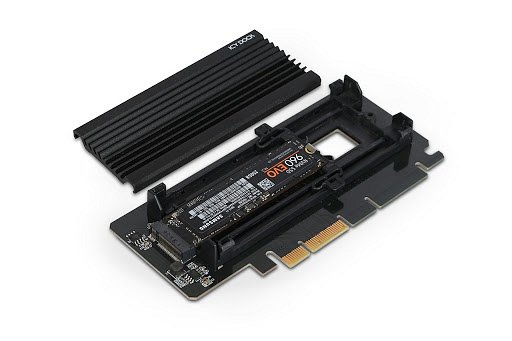 EZConvert Ex Pro MB987M2P-2B to niedrogie i proste w użyciu rozwiązanie pozwalające dodać zatokę M.2 PCIe NVMe do dowolnego komputera posiadającego slot PCIe 3.0 x4/x8/x16.Kompaktowy design EZConvert Ex Pro MB987M2P-2B pozwala zainstalować dysk M.2 PCIe NVMe SSD w miejscu slotu PCIe. Jest to doskonały wybór wszędzie tam, gdzie liczy się rozbudowa pamięci masowej przy zachowaniu małych gabarytów. Adapter znajdzie więc zastosowanie w minikomputerach, serwerach rack czy stacjach roboczych.System beznarzędziowego montażu EZConvert Ex Pro łączy w sobie wszystkie standardy długości dysków M.2 PCIe NVMe SSD wliczając w to 2230 (30 mm), 2242 (42 mm), 2260 (60 mm), 2280 (80 mm) oraz 22110 (110 mm). Unikalny przesuwny adapter zabezpiecza dysk przed przypadkowym odpięciem, nie wymagając przy tym jakichkolwiek narzędzi.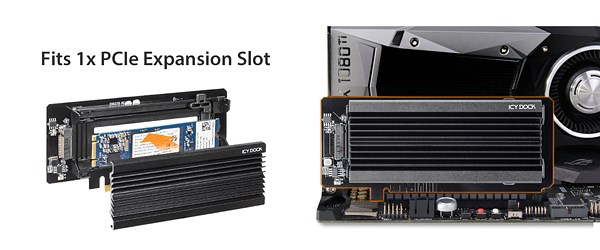 Wsparcie dla najnowszej generacji dysków SSDZastosowane złącze PCIe 3.0 łączy w sobie szynę danych oraz zasilanie, co znacznie ogranicza ilość potrzebnych kabli. Oferowana przez PCIe prędkość przesyłu danych sięgająca 32 Gbps jest pięć razy wyższa niż w standardzie SATA III. MB987M2P-2B stanowi więc doskonały wybór dla graczy oraz profesjonalistów poszukujących najwyższej wydajności.EZConvert Ex Pro MB987M2P-2B wyposażony jest w złącze PCIe 3.0 x4, jest jednak kompatybilny także ze złączami PCIe 3.0/4.0 x4/x8/x16.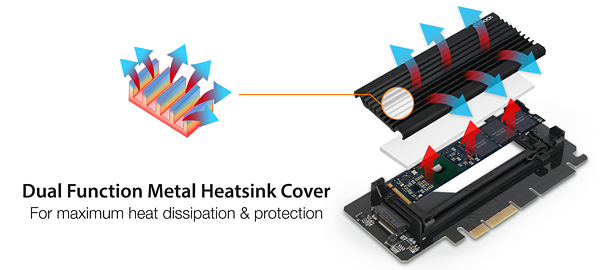 Wydajne chłodzenieSpecjalnie zaprojektowany radiator dba o prawidłowe temperatury pracującego napędu nawet przy wielogodzinnym obciążeniu. Dołączony termopad może zostać umieszczony na wewnętrznej stronie radiatora, aby zmaksymalizować transfer energii cieplnej. Duży otwór wentylacyjny pod gniazdem M.2 zapewnia optymalny przepływ powietrza.Więcej informacji można znaleźć na stronie producenta.